NAME: SAMPSON SOPHIAMATRIC NO:19/ENG08/009DEPARTMENT: BIOMEDICAL ENGINEERINGCOURSE CODE AND TITLE: ENG214 FLUID MECHANICS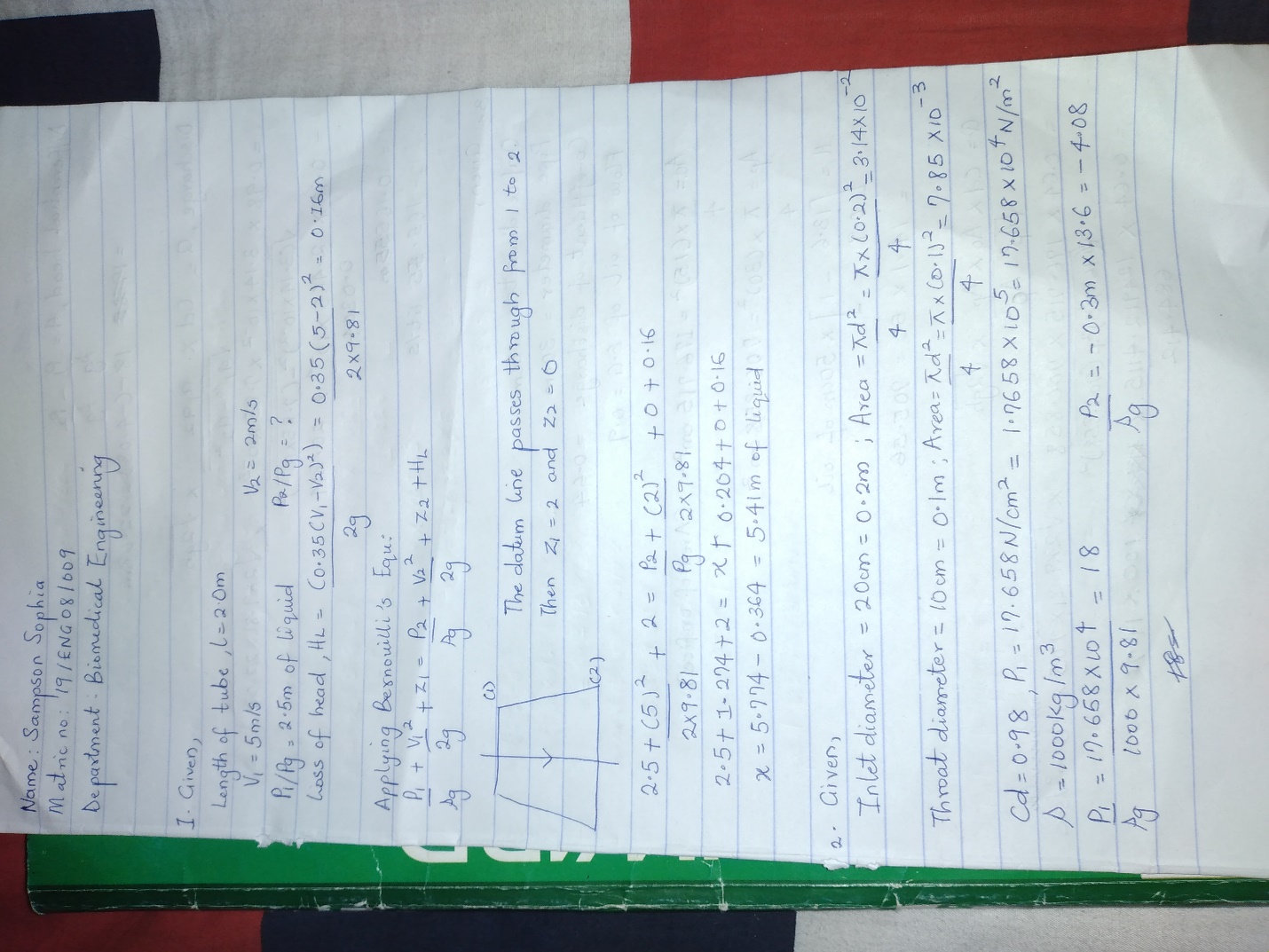 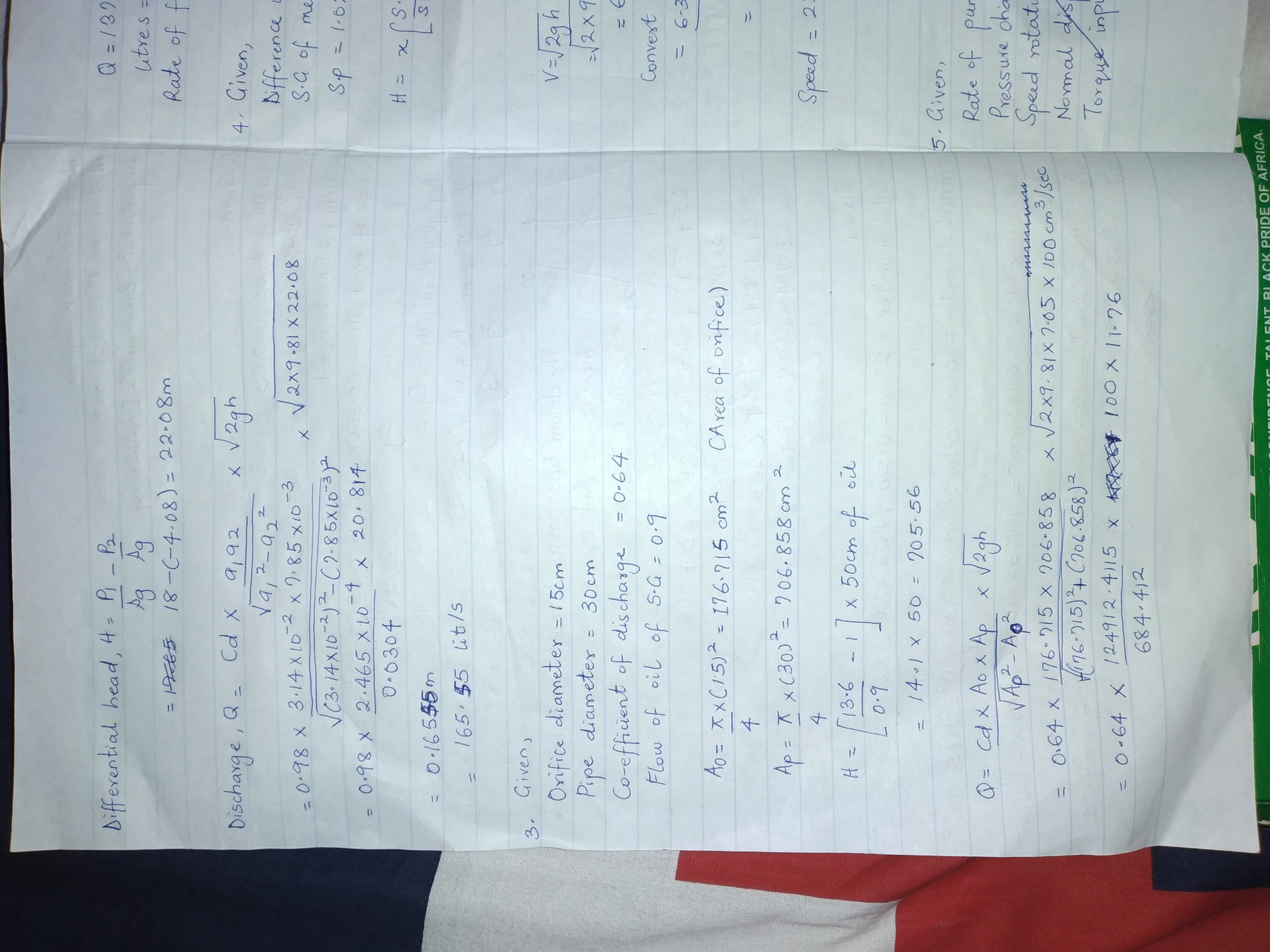 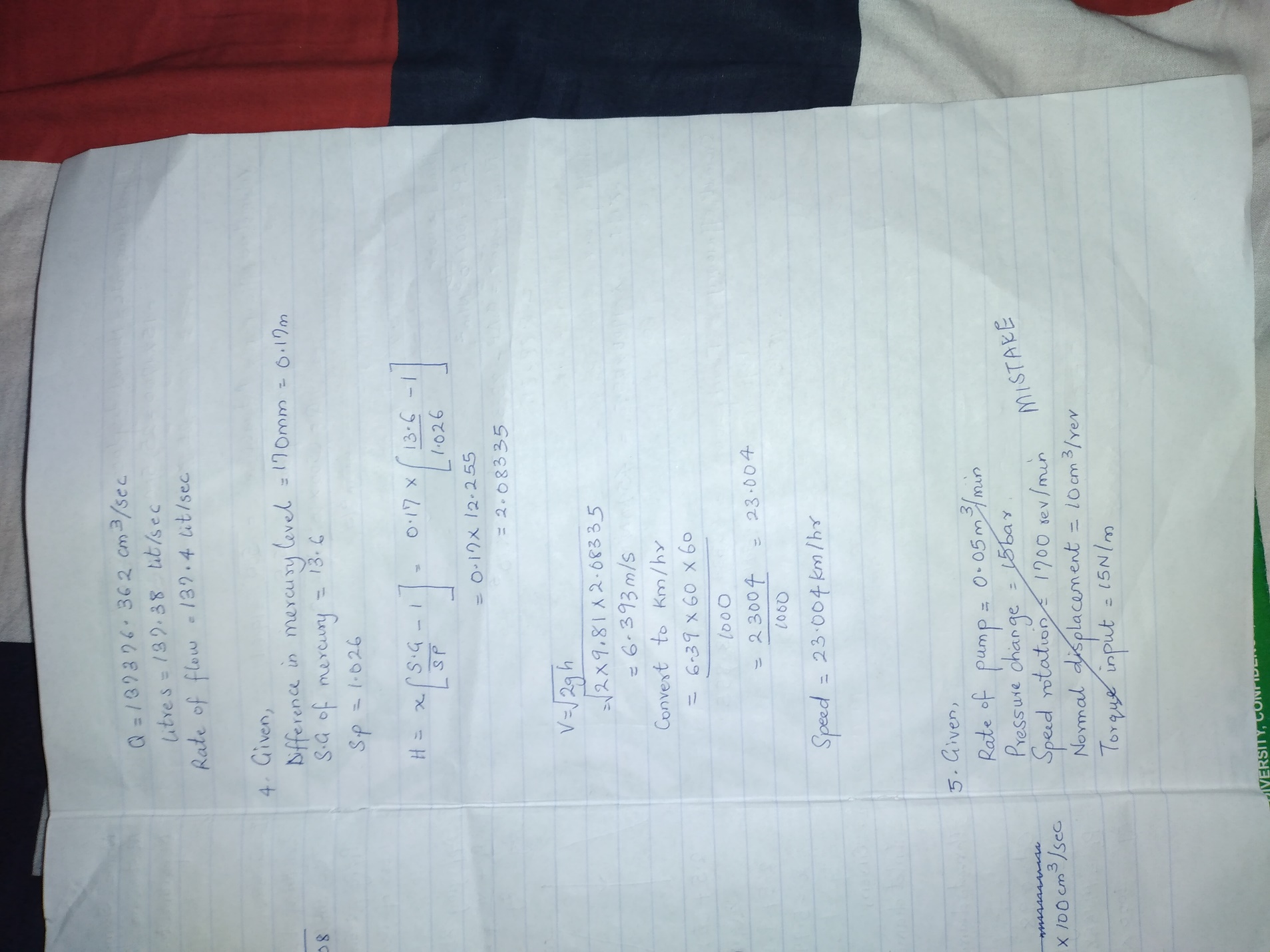 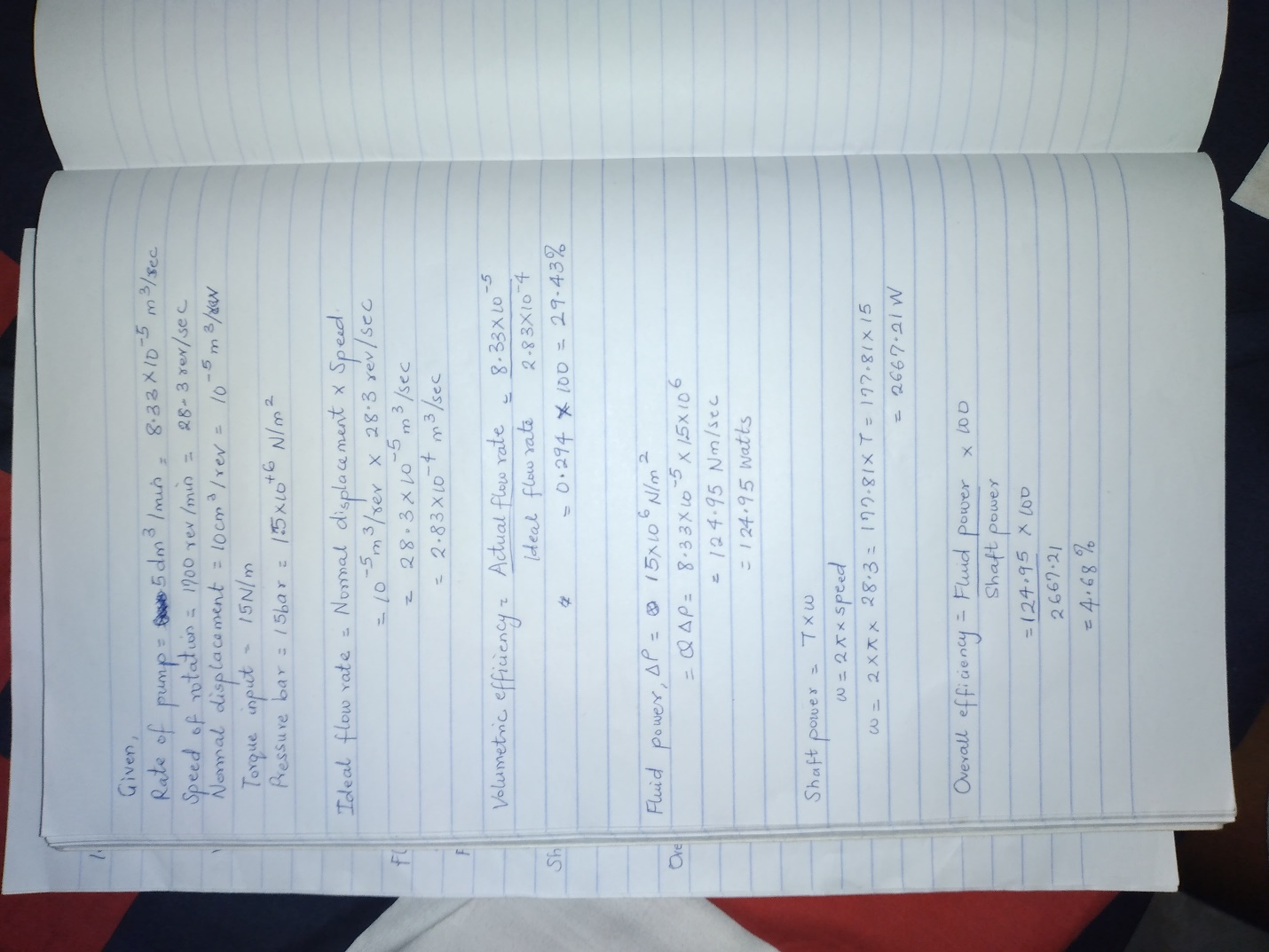 